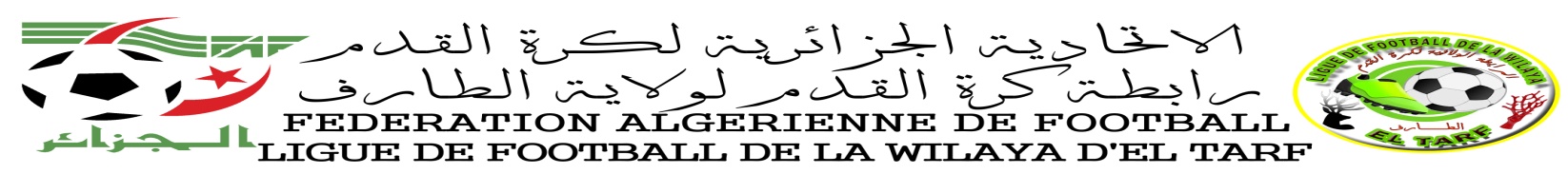 PROGRAMMATION 6eme JOURNEE CHAMPIONNAT « HONNEUR »Saison 2017/2018 	JOURNEE DU VENDREDI : 22/12/2017JOURNEE DU SAMEDI : 23/12/2017LieuxDatesN° RENCRENCONTREHORCATBOUTELDJAStade OPOW22/12/201726KRB  #  CRBZ14 H 30SEL-TARFStade OPOW22/12/201727CRBAA #   MCAA14 H 30SEL-KALAStade OPOW22/12/201730ARS  #  ABB14 H 30SLieuxDatesN° RENCRENCONTREHORCATBOUTELDJAStade OPOW23/12/201729ASBT  #   USBB14 H 00SMATCH  REPORTEMATCH  REPORTEMATCH  REPORTEMATCH  REPORTEMATCH  REPORTEMATCH  REPORTEOPOW BENMHIDI Occupéreporté28JMBCT  #  WAK/S